Дидактическая игра «Части суток»Образовательная область «Познавательное развитие»Ход игры   Дети садятся вокруг игрового поля (указывающая на часть суток). Воспитатель начинает игру со стихотворения «Части суток»-Утро наступает солнышко встаёт.Всех ребяток будит, в детский сад зовёт.-День уж наступает, много дел у нас: погулять, покушать и настал сон час.-А вечер подойдёт, нас домой из сада мама заберёт.-Вскоре ночь наступит, всем нам спать пора, крепко, крепкодо самого утра.Воспитатель крутит стрелку (указывающая на часть суток).На столе у играющих разные картинки, отражающие жизнь детей дома и в детском саду. К каждой части суток должно быть несколько  сюжетов картинок.Дети говорят «Утро». Они выбирают любую картинку, внимательно рассматривают её. Ребёнок объясняет, почему он думает, что у него изображено утро. Воспитатель  задаёт наводящие вопросы: “ В какое время суток делаем зарядку?” и т.д.Затем крутится стрелка, игра продолжается.Цель: Учить ориентироваться в частях сутокЗадачи: 	1.Закреплять знания детей о частях суток 2.Развивать логическое мышление3.Расширение словарного запаса словВозраст 3-7 лет 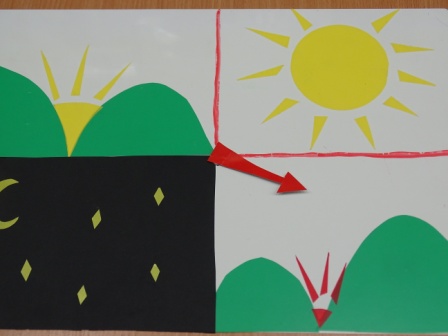 